Free2move eSolutions at “Company Car Drive”,the electric way to recharge company fleetsThe easyWallboxes and eProWallboxes will recharge the electric and hybrid cars in testing at the event taking place on 18 and 19 May at the Monza circuitWill be taking part around 800 fleet managers from all over Italy and more than 120 models, almost all electric and hybrid, from several carmakersMilan, 18 May 2022 – This year the appointment with Company Car Drive – the most eagerly awaited national event in the corporate fleet sector, dedicated to professional corporate mobility operators – has an extra protagonist: Free2move eSolutions.A two-day pure driving experience, this is how the 2022 edition of Company Car Drive announces itself, ready to welcome – on Wednesday 18 and Thursday 19 May – fleet managers, mobility managers, purchasing and general services and human resources managers from companies and public bodies with medium and large car fleets.Free2move eSolutions is present in Paddock 1 of the “Autodromo di Monza”, with ten charging points available to test cars for participants. To fill up the cars with electricity it is thus sufficient to connect to the easyWallbox and the eProWallbox. The first is a device that simplifies home charging and, thanks to its two integrated operating modes, can recharge in plug&play mode from 2.3 kw to 7.4 kw. The second one, the eProWallbox, is a flexible and connected recharging device, and is suitable for the needs of both private individuals and fleet and car park owners: it can also be remotely controlled to know at any time at what point the recharge is and is capable of delivering up to 20 kw.Three routes have been designed for the test drive sessions: motorway, city and cross-country. The first, characterised by the colour red, takes place entirely on the Formula One Grand Prix track, tackling the curves that have made motor racing history. The course, 5.8 kilometres long, is ideal for testing driving stability, roll in fast bends, smoothness and handling of the car being tested. The second one, called blue, starts from Paddock 1 and runs for about 10 kilometres on the roads inside the “Parco di Monza” and partially along the outer perimeter. It thus allows the cars to be tested in what are their most usual conditions of use, tackling roundabouts, traffic lights, bumps and curves. The last track, identified by the green colour, enters the streets of Europe's largest enclosed park to test the vehicles' suspension and comfort.The cars – once they have returned to the paddock after practice – can be conveniently recharged thanks to Free2move eSolutions, which once again makes itself the ideal partner for individuals and companies using electric cars.***About Free2move & Free2move e-SolutionsFree2move is a global mobility brand offering a complete and unique ecosystem for its private and professional customers around the world. Relying on data and technology, Free2move puts the customer experience at the heart of the business to reinvent mobility and facilitate the transition to e-mobility. 
Free2move eSolutions is a joint venture between Stellantis and NHOA, aiming to become a leader in the design, development, manufacturing and distribution of electric mobility products. In a spirit of innovation and as a pioneer, the company will guide the transition to new forms of electric mobility, to contribute to the depletion in CO2 emissions.Visit us on our website​s​: www.free2move.com/, www.esolutions.free2move.com/​ContactsNatalia Helueni, +39 333 2148455, natalia.helueni@f2m-esolutions.comMarco Belletti, +39 334 6004837, marco.belletti@f2m-esolutions.com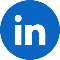 Follow us on LinkedIn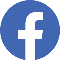  Follow us on Facebook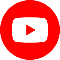  Follow us on YouTube